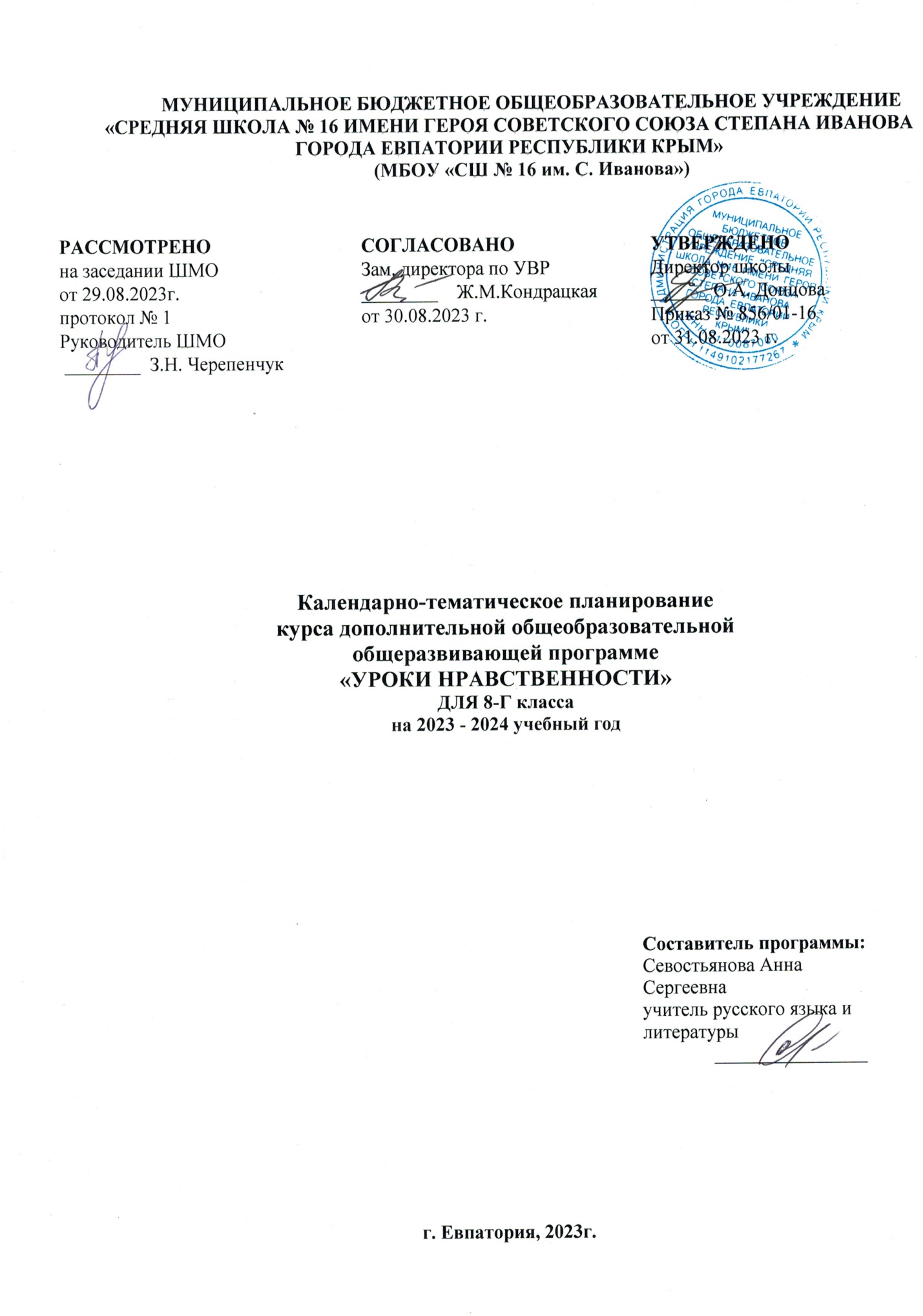 Календарно-тематическое планирование№Название темыКоличество часовДата проведенияДата проведенияДата проведенияВведение   101.091Моральные устои человеческого существования108.09Тема 1. Моральный облик человека (11 часов)2Понятие морального устоя 115.093Прекрасное и безобразное в нашей жизни122.094Культура нравственного поведения129.095Нужно ли нравственно совершенствоваться106.106Нравственные приоритеты семьи113.107Личные и общественные интересы120.108Добро и зло в истории человечества 127.109Нравственные устои моего народа110.1110Культура нравственного поведения в России: мифы и реальность117.1111Личностью не рождаются – личностью становятся.124.1012Личности в истории России сквозь призму времени101.12Тема 2. Мораль и право (10 часов)13Мораль с правовой точки зрения108.1214Я в правовом мире115.1215Человек защищен законом122.1216Как не стать жертвой преступления112.0117Конфликты и их правовые аспекты119.0118Вредные привычки и закон126.0126.0119Умей противостоять зависимости102.0202.0220Права и обязанности: о чем нужно помнить109.0209.0221Несовершеннолетние в общественных местах116.0216.0222Взрослая жизнь – взрослая ответственность101.0301.03Тема 3. Социальное самоопределение и профориентация (10 часов)23Самоопределение в социуме115.0315.0324Мир моих интересов129.0329.0325Моя будущая профессия 105.0405.0426Мотивы выбора профессии 112.0412.0427Профессии наших родителей119.0419.0428Как выбрать профессиональный путь126.0426.0429Что готовит нам будущее103.0503.0530Где родился, там и пригодился117.0517.0531Человек славен трудом124.0524.0532Сотвори свое будущее 133Итоговая работа134Итоговое занятие1